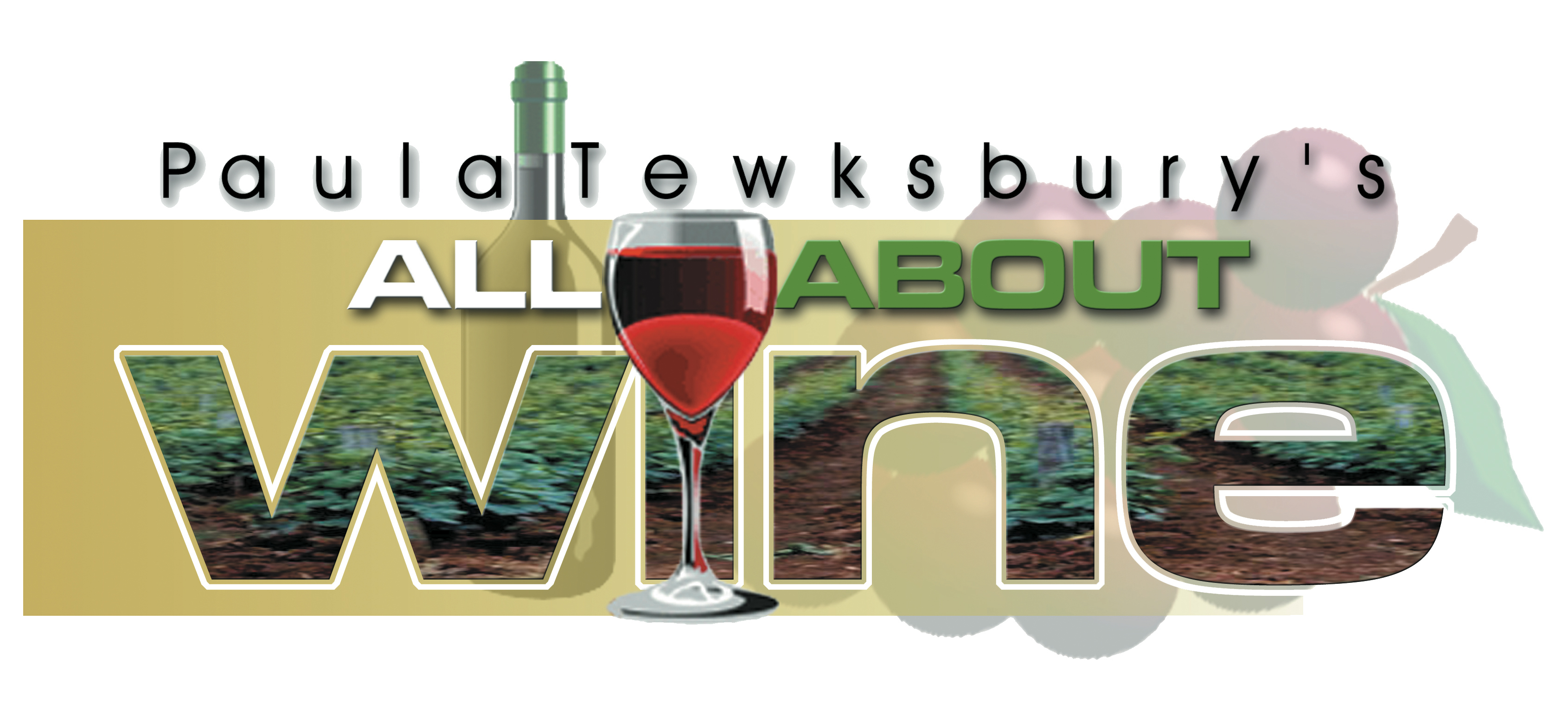 RED & WHITE WINES OF ITALYA VIRTUAL TOUR OF ITALY THROUGH WINE  WEDNESDAY 17TH APRIL 2013, 6:00PMMarca Restaurant, 1/299 Sandgate Road, Albionwww.restaurantmarca.com.au On ArrivalAuthentic Italian Bruschettaserved with Italian Prosecco (individually plated)Bracket 1The White Wines of Northern ItalyThe Winemaking Methods of Italian StylesWines that Focus on FoodBracket 2Valpolicella & Oltrepo PaveseThe Piemonte ‘Barolo’‘Dolcetto’ & ‘Barbera’Bracket 3The Red Wines of Tuscany, Chianti & Montepulciano d’Abruzzoalong with the ‘Super Tuscan’ StoryThe Majestic Brunello di MontalcinoDinnerAlternative Drop of:Vitello Val d’AostanaCrumbed Veal Escalope, Prosciutto, FontinaORFettuccine con Crostacei Sfumate all’Orange BrandyFettuccine Pasta, Moreton Bay Bug, Orange Brandy SauceFinishBrachetto D’Acqui ALBANA di ROMAGNA Passito 